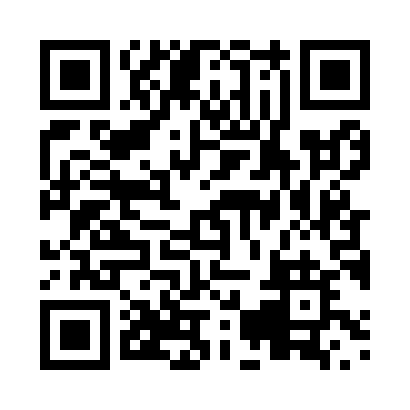 Prayer times for Woodvale, Ontario, CanadaMon 1 Jul 2024 - Wed 31 Jul 2024High Latitude Method: Angle Based RulePrayer Calculation Method: Islamic Society of North AmericaAsar Calculation Method: HanafiPrayer times provided by https://www.salahtimes.comDateDayFajrSunriseDhuhrAsrMaghribIsha1Mon3:225:191:076:308:5510:512Tue3:235:201:076:308:5410:513Wed3:245:211:076:308:5410:504Thu3:255:211:086:308:5410:495Fri3:265:221:086:298:5310:496Sat3:285:231:086:298:5310:487Sun3:295:231:086:298:5310:478Mon3:305:241:086:298:5210:469Tue3:315:251:086:298:5210:4510Wed3:335:261:096:298:5110:4411Thu3:345:271:096:288:5010:4312Fri3:355:271:096:288:5010:4213Sat3:375:281:096:288:4910:4014Sun3:385:291:096:278:4810:3915Mon3:405:301:096:278:4810:3816Tue3:415:311:096:278:4710:3717Wed3:435:321:096:268:4610:3518Thu3:445:331:096:268:4510:3419Fri3:465:341:096:258:4410:3220Sat3:475:351:106:258:4310:3121Sun3:495:361:106:248:4310:2922Mon3:515:371:106:248:4210:2823Tue3:525:381:106:238:4110:2624Wed3:545:391:106:238:3910:2425Thu3:565:401:106:228:3810:2326Fri3:575:411:106:218:3710:2127Sat3:595:431:106:218:3610:1928Sun4:015:441:106:208:3510:1729Mon4:035:451:106:198:3410:1630Tue4:045:461:096:198:3210:1431Wed4:065:471:096:188:3110:12